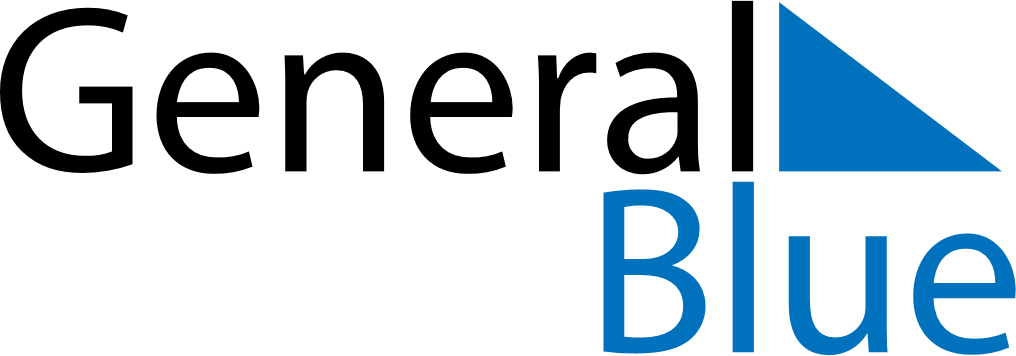 November 2024November 2024November 2024GuamGuamSundayMondayTuesdayWednesdayThursdayFridaySaturday12All Souls’ Day3456789Election Day10111213141516Veterans Day1718192021222324252627282930Thanksgiving DayDay after Thanksgiving Day